ACT & SAT Test Prep Registration Form 		  	        LITE Tutors: 2021-2022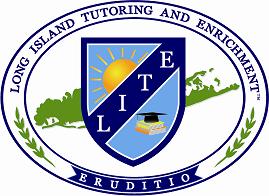 Contact InformationAcademic InformationCollege ReadinessI understand that the registration fee is non-refundable and due in full with my completed registration form. I also understand that I am not guaranteed a spot in the program until my payment is received and processed.______________________________________	______________________________________Please print your name (parent/guardian)		Please sign your name (parent/guardian)	Please complete the form and email it to LITE at mbrower@litutoringandenrichment.com. Or, you can mail your completed registration form to the address below:Michele Browerc/o Long Island Tutoring and Enrichment202 Terminal Drive, Suite 3Plainview, New York 11803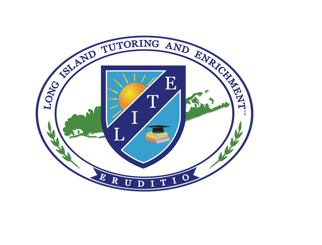 Student’s Last Name:                                            Student’s First Name:                                                      Middle Initial:Home Address:                                                        City:                                                   State:                                                ZIP:                    Home Phone #:Mother’s Name:Father’s Name:Student’s Cell Phone #:Mother’s Cell Phone #:Father’s Cell Phone #:Student’s Email Address:Mother’s Email Address:Father’s Email Address:Emergency Contact (Name/Phone #):How did you hear about our program? Student’s High School:Grade in September 2021:Student’s Approximate GPA:Does your child have an Individualized Education Program (IEP) or a 504 Plan? If so, please indicate the student’s accommodations (ex: extended time testing).                                                                                                             Does your child have a severe food allergy?Honors or AP courses taken/will take (if any):Extracurricular Activities/Special Interests:List other children (if any) in the household and the grades they are entering in September 2021:Has your child taken a PSAT/Pre-ACT/SAT/ACT? Yes                          NoIf yes, provide the date and the breakdown of the scores of each exam:                                                     List at least 3 possible college choices:Tutor: Erin NeumanBelow is a list of the remaining possible days and times that your child will meet with his/her instructor EACH WEEK. Next to each time, indicate your 1st, 2nd, and 3rd choice (in order of preference). Tuesday, 5:00-6:00Tuesday, 6:00-7:00Thursday, 5:00-6:00Thursday, 6:00-7:00Friday, 4:30-5:30Friday, 5:30-6:30Friday, 6:30-7:30PLEASE NOTE: It is important to select a time slot that your child will be able to keep on a consistent basis throughout the school year. Consider his/her sports/music/club schedules for the entire school year before committing to a time slot.Tutor: Lisa ContrerasBelow is a list of the remaining possible days and times that your child will meet with his/her instructor EACH WEEK during the school year. Next to each time, indicate your 1st, 2nd, and 3rd choice (in order of preference). Tuesday, 4:15-5:15Tuesday, 5:15-6:15Tuesday, 6:15-7:15Thursday, 4:15-5:15Thursday, 5:15-6:15Thursday, 6:15-7:15PLEASE NOTE: It is important to select a time slot that your child will be able to keep on a consistent basis throughout the school year. Consider his/her sports/music/club schedules for the entire school year before committing to a time slot.Fees & RatesThe non-refundable registration fee: $675 (must be submitted with completed packet). This fee covers your child’s spot in the program, all workbooks and materials, and every practice test he/she will take throughout the program. The cost of your instructor per one-on-one session (each session is 1 hour): $190           Please note: The registration fee is non-refundable and due in full with your completed registration form. You are not guaranteed a spot in the program until the payment is received and processed.